 Email Support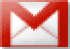 HELP AND SUPPORTHere are some Current and Most common questions and errors, There are not many FAQ'S Here because there are very few errors with our website that have been found currently! Need More Help Use Email support. Also Email Us Any Feature QuestionsI Can't See Full Gadgets On This SiteTower TV Will Change It's Appearance Often which will Also change how things fit. Most Of The Things That Don't Fit Should Have Scroll Bars At The Bottom Of Them If They Don't And Something Is Just Cut Off Please Let Us Know In Email Support What Is Cut Off And On What Page You Are On To Find Your Page Look At The Top Of Your Browser Where It Will List The Page Name And Tower TV Entertainment. Any Additional Question With This Problem Should Be Brought Up With Tower TV Help And Support.Spin Chat Won't WorkThis Is Because We Temporarily Took It Off Of Our Website Due To Problems With It Logging People Out While Their Talking We Are Trying To Fix This Then It Will Be Back Hopefully We'll Have It Fixed Soon So You Can Resume Chatting We Are Doing This For Your Help Even Though You Lose It For A While You Still Get To Have It Better Soon So Look at This In A Good Way Not Bad.Is It Safe To Share Personal Info With Tower TVYes It is if we ask for dearly Personal Info Like Your Phone number it will Be Protected Under A  Big Code and Any Accounts Made Here Are Under Big Codes Too You Would Have To Be A Genius To Break Those Codes So You Are Pretty Safe From Any Hackers Getting Your Info We Don't Post Dearly Personal Info Anywhere On The Site Nor Do We Store It On Our Public Site Any Info Submitted Is Stored By Weebly So We Can Review Your Info So It's Not On Our Public SiteNot Recognized On Our SiteThis Happens When You Try To Use Something That Is Currently Unavailable For Some Reason But Don't Worry If It Says This The Page Is Not Gone Forever If It Permently Gone We Will Have A Page That Says That So Don't Worry It Will Be Back Soon If This Happens But You May Want To Refer To The Email Support Center Just To Make Sure It's A Site IssueWhat Is Tower TV 2.0Tower TV 2.0 Is A New Version Of Tower TV coming soon this will make the site work a lot better and reduce Questions and Errors Also Will Have New Features The Site Will Be Easier To Use and Will Look Better and Be A Whole Lot More Organized So We Feel You Will Love The New Version But You Will Have To Give Up Some Tower TV Pages Temporarily Thank You.A Page Is Unavailable Pages May Be Unavailable Due To Our Complete Site Update For Our Site Version 2.0 Which Will Work Better and Have Less Errors And Different Problems Sorry About Your Innconvienience. I Keep Getting Kicked Out Of ChatThe Issue Where Your Chatting Using Spin chat and Your Logged Out Is A Current Issue That We Currently Are Working On Please If This Happens Let Us Know Using Email Support We Would Like To Know How Many People This Is Happening To So We Can Fix It Easier and Have Some Inside Info On How Many People need This Fixed If A Lot Of People Have This Problem We May Email You Asking Your Internet Browser So Maybe We Can Relate Problems Sorry For The Innconvienience.What Is Connect 25 and When Will It Be AvailableConnect 25 Is A New Social Connect Site Coming Soon It Will Be Like Twitter, Facebook, and Myspace But A Whole Lot Safer Because We Don't Store Personal Info Your Info Can't Be Stolen Like On Other Sites We Only Keep Your Username and Email No Last Names Will Be Aloud For Your Safety. The Relase Date For Connect 25 Has Not Been Released Yet But Visit By Clicking HereTower TV Games Won't Show UpWell you were expirienceing this if you did not have Firefox. The Problem Has Been Fixed and Tower TV Games Is now currently working on all internet browsers. If You Are Still Experiencing This problem please use email support and let us know exactly whats wrong and well help you out with your problem. Videos On Tower TV Won't WorkWell This Is A Very Uncommon error but if this happens or if any program on Tower TV Doesn't run it's probably your flash you will need to update your flash to fix this error.